Scotland’s Winter Festivals 2020/2021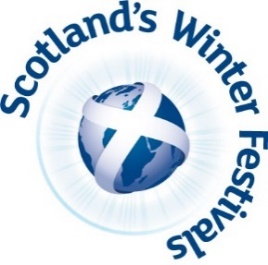 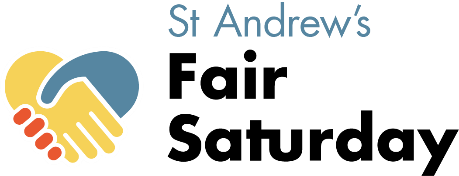 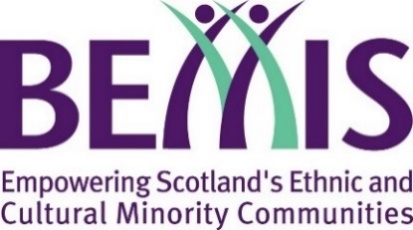 Multicultural Acts of Kindness FundFor St Andrew’s Day 2020, we are encouraging local community groups to come together and celebrate Scotland’s national day by performing an act of kindness in their community – something that celebrates and promotes inclusion, diversity, and togetherness.Monday 30th November 2020 – St Andrew’s Day. Proposed activities can take place from 28th November to 30th November.Organisations can apply for grants of up to £1,000 to help them with this. Note though that all proposals must adhere to all Scottish Government guidelines around COVID-19.Please read the grant guidelines available at bemis.org.uk/swf/acts-of-kindness in full before completing this application form.Please ensure you complete all the boxes and identify a contact that we can be in touch with regarding your application. Please note that submitting this form does not guarantee you will be awarded a grant.About Your OrganisationOrganisation’s Bank DetailsYour Proposal:Submitting ApplicationPlease return this completed form to: festivals@bemis.org.ukContactIf you have any queries please get in contact by emailing festivals@bemis.org.ukYou can also follow us on Twitter @bemis_scotlandOrganisation NameContact NameContact EmailContact Telephone No.WebsiteTwitterFacebookCharity Number
(if applicable)Tell us a bit about your organisation. Who are you, and what do you do?Name of BankName on your accountSort CodeAccount NumberPlease summarise your proposed project or activity (150 words max):Please summarise your proposed project or activity (150 words max):Please summarise your proposed project or activity (150 words max):Proposed Date of activityMust be Sat 28th, Sun 29th, or Mon 30th NovemberBeneficiariesWho will your proposed project help or benefit?Please also give an estimate of the number of people.Expected DiversityWhich cultural communities do you expect to participate in and benefit from this project? BudgetPlease give us a breakdown of your proposed budget for this project.The grant requested from BEMIS Scotland must also be itemised and broken down. Requests for block figures with no budget breakdown will not be consideredBudgetPlease give us a breakdown of your proposed budget for this project.The grant requested from BEMIS Scotland must also be itemised and broken down. Requests for block figures with no budget breakdown will not be consideredTotal RequestedWe acknowledge that we must record details of all people directly benefitting from this projectIt is a condition of the grant that submitting evaluation form is essential. Failure to submit an evaluation for your event will entail failure to adhere to the grant’s conditions and consequently an obligation to return the grant to BEMIS.Tick to AgreeSt Andrew’s Fair Saturday
From 28–30 November 2020, Scotland is joining the celebration of Fair Saturday as part of the wider celebration St Andrew’s Day and everyone is invited to take part in St Andrew’s Fair Saturday.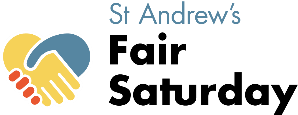 Please see the programme guidance for more information about St Andrew’s Fair Saturday. https://standrews.fairsaturday.org/ St Andrew’s Fair Saturday
From 28–30 November 2020, Scotland is joining the celebration of Fair Saturday as part of the wider celebration St Andrew’s Day and everyone is invited to take part in St Andrew’s Fair Saturday.Please see the programme guidance for more information about St Andrew’s Fair Saturday. https://standrews.fairsaturday.org/ We agree to be part of the St Andrew’s Fair Saturday programme 